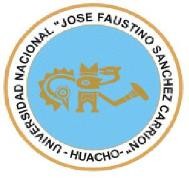 UNIVERSIDAD NACIONAL JOSÉ FAUSTINO SÁNCHEZ CARRIÓNFACULTAD DE INGENIERÍA AGRARIAS, INDUSTRIAS ALIMENTARIAS Y AMBIENTAL DEPARTAMENTO ACADÉMICO DE AGRONOMÍASILABOFRURICULTURA ESPECIALSUMILLALa Fruticultura Especial es una asignatura que debe ser llevada por el alumno, cuando haya aprobado el pre-requisito que es Fruticultura General. Estudia los diferentes factores botánicos relacionados con la identificación y caracterización de las especies y cultivares tropicales y sub tropicales más importantes. Del mismo modo, trata los factores medioambientales que afectan el crecimiento, desarrollo de la planta, así como de la fruta cosechada. Por último, estudia los factores involucrados con el manejo tecnológico de cada uno de los frutales. Las  etapas cruciales de cosecha y manejo postcosecha, también se les presta la debida atención. Las clases teóricas se complementan con prácticas de laboratorio, visitas a viveros, fundos privados y plantas de procesamiento agroindustrial.OBJETIVOSOBJETIVO GENERALEstudiar los diferentes factores botánicos y aquellos relacionados con la producción y calidad de los frutales tropicales y sub tropicales.OBJETIVOS ESPECÍFICOSEstudiar,	manejar	y	conducir	los	frutales	tropicales	y	subtropicales	importantes (siempreverdes) como cítricos, mango, maracuyá amarillo, palto y otros.Conocer las prácticas culturales que se aplican a estos frutales.Estudiar y reconocer los aspectos botánicos y hortícolas más importantes para la identificación de los diferentes cultivares.Conocer las técnicas de programación de los diferentes frutales estudiados.Estudiar los factores de calidad de la fruta en relación a la nutrición mineral, relaciones hídricas y manipuleo de frutos.Conocer el proceso de industrialización de algunos de ellos.METODOLOGÍADictado de clases teóricas, y presentación en power point.Presentación y exposición de trabajos encargados individuales o grupalesRealización de práscticas en laboratorio.Visitas a plantaciones comerciales privadasConduccion de trabajos en invernadero.Visita a una planta empacadora de frutas y/o de procesamiento industrial.PROGRAMA ANALÍTICO DEL CURSOCítricos ( 5 Semanas)Aspectos generalesIntroducciónImportanciaCultivo de los cítricos en el PerúBotánicaSistema radicularTronco y ramasYemas y hojasFlores, frutos y semillasUbicación taxonómica y clasificación hortícolaTaxonomíaClasificación hortícola.Grupo de los naranjosGrupo de los mandarinerosGrupo de los toronjosGrupo de los limoneros reales y sutilesCítricos híbridosFactores AmbientalesClima: temperatura, precipitación, humedad relativa, luz y vientosSuelos: Propiedades físicas y químicasPropagaciónIntroducciónEmbrionía nucelar.- Importancia del uso de plantas nucelares.Patrones: comerciales y experimentalesPlantas madresTécnicas de propagaciónAlmacigadoTransplante y crianza de patronesInjertaciónConducción del injertoInstalación del huertoIntroducciónDistanciamientos, sistemas de plantaciónTransplante: tipos, épocaRiegosIntroducciónEfecto de la humedad del suelo sobre los árboles cítricosManejo del agua en relación con el crecimiento, desarrollo del árbol, floración, cantidad y calidad de fruta cosechada.Nutrición y fertilizaciónIntroducciónCarencias nutricionales comunes en huertos cítricosFunciones específicas de los elementos en los cítricosEstablecimiento del plan de fertilización. Factores que afectan la nutrición mineral de los cítricos. Análisis de suelo y Análisis foliar.Fraccionamiento y épocas de aplicaciónAplicación de nutrientes minerales en la red de riegoAplicación de elementos menoresPodaCriterios de podaPoda de formación y de limpieza o mantenimientoFloración. Maduración, cosecha y manejo postcosecha. Factores de calidad.Uso de cámaras de decoloraciónCentrales empacadorasIndustrializaciónPlagas y enfermedadesMango ( 4 Semanas)Origen e importancia.Botánica y biología floral. FructificaciónCultivaresFactores ecológicosPropagaciónInstalación del huertoRiegosFertilizaciónPlagas y enfermedadesCosecha y rendimientosPalto (3 Semanas)Origen e importanciaCaracterísticas botánicasRazas y cultivaresComportamiento de las flores del palto: Sincronía dicogámicaFactores ecológicosPropagaciónInstalación del huertoRiegosFertilizaciónPodaPlagas y EnfermedadesCosecha y rendimientosMaracuyá Amarillo ( 2 Semanas)Origen e importanciaBotánicaFloración y polinizaciónCultivaresFactores ecológicosPropagaciónInstalación del huertoDistanciamientos y densidadesTrasplanteEspalderas o soportesRiegosFertilizaciónControl de malezasPodaPlagas y enfermedadesCosecha y rendimientosIndustrializaciónOtros Frutales Tropicales ( 3 Semanas)PapayaPiñaPlátanoPRACTICASVisita al Fundo San Antonio de Cañete para el Reconocimeitno morfológico de hojas, flores y frutos de algunas especies de cítricos ,Palto y Arandanos.   Reconocimiento morfológico de hojas, flores y frutos de Arandanos.   Reconocimiento morfológico de hojas, flores y frutos de palto.   Cálculo del    requerimiento nutricional de una plantación de Arandanos, palto.Visita al Fundo Rancho Chico para el reconocimiento del manejo agronómico del cultivo de palto.BIBLIOGRAFÍAAMOROS, M. 1995. Producción de Agrios. Ed. Mundi-Prensa, Madrid. 286 p.AGUSTI, M. 2000. Citricultura . Ed. Mundi-Prensa, Madrid. 416 p.AGUSTI, M. y V. ALMELA. 1991. Aplicación de fitorreguladores en citricultura. Ed. AEDOS Barcelona.261p.AVILAN, L. 2008. NUutriciñon y Fertilización del Mango. Instituto Internacional de Nutrición de Plantad, Quito. 73p.AVILAN, L. 2008. Nutrición y Fertilización del Mnago. Instituto Internacional de Nutrición de Plantas, Quito. 73p.BAZAN DE SEGURA, C. 1975. Enfermedades de Cultivos Frutícolas y Hortícolas. Ed. Jurídica, Lima. 276 p.BERMUDEZ, Jorge. 1982. Primer Curso Regional de  Maracuyá. Jugos	del Norte S.A. Motupe. 80 p.CALABRESE, F. 1992. El Aguacate. Ed. Mundi-Prensa, Madrid 249p.CALZADA I.J., BERMUDEZ, V. BAUTISTA y M. MORAN. 1975. Cultivo del Papayo. Univ. Nac. Agraria La Molina, Programa de Frutales Nativos. Boletín Técnico Nº 3. 50 p.9 CONAFRUT. 1996. Cultivo de los cítricos Boletín Técnico N° 6 Comisión Nacional de Fruticultura, Lima.32p.CONAFRUT. 1996. Cultivo del Mango. INIA, Lima 24p.CONAFRUT. 1997. Cultivo de Palto. INIA, Lima. 47p. 12.CONAFRUT. 1997. Cultivo del Plátano. INIA, Lima. 60 p. 13.CONAFRUT. 1997. Cultivo de la Piña. INIA, Lima. 36p. 14.CONAFRUT. 1998. Cultivo del Papayo. INIA, Lima 30p.DAVENPORT, T.L. 1998. Management of mango flowering and vegetative growth in the tropics. International trade Exhibition and Conference on Horticulture, Growtech Americas98. Miami Beach Conventión Center, Florida. USA.DAVIES, F.S. y L.G. ALBRIGO. 1994. Cítricos Ed. ACRIBIA, S.A. Zaragoza. 283 p.DEZA, E. y C. ESTELA . 1992. Estudio preliminar sobre el comportamiento de la floración en dos cultivares de mango (Mangifera indica L.) en la zona de Motupe. V. Congreso Nacional de Botánica, Chiclayo, Perú.DEZA, E. 1996. Determinación del requerimiento de unidades de calor en el período de floración a maduración para diferentes especies frutales. XI Congreso Nacional de la Sociedad Peruana de Horticultura. Lambayeque, Perú.DEZA E. y J. CUMPA. 1996. Estudio comparativo de cinco métodos de tratamiento al patrón sobre el crecimiento del injerto de limonero sutil (Citrus aurantifolia, Swing.). XI Congreso Nacional de la Sociedad Peruana de Horticultura. Lambayeque, Perú.FIGUEROA, R, y R. FRANCIOSI, 1971. El Cultivo del Plátano en el Perú. Ministerio de Agricultura , Dr. Gral. de Inv. Agrop., Boletín Técnico Nº 76 Lima - Perú 36 p.FIGUEROA, R. W. H. WOLF, R. FRANCIOSI, y E. VAN OORDT, 1970. El cultivo de la piña en el Perú. Ministerio de Agricultura. Dir. General de Inv. Agrop. Boletín Técnico Nº 75 Lima - Perú. 32 p.FRANCIOSI, R. 1980. Manual Teórico-Práctico de Fruticultura. Lima. 150 p.FRANCIOSI, R. 1984. El Cultivo de los Cítricos. Prog. De Inv. En Frutales, UNA, La Molina, Lima. 125 p.FRANCIOSI, R. 1985. El Cultivo de Mango en el Perú. Fundo de Promoción de Exportaciones No Tradicionales, Lima. 43 p.FRANCIOSI, R. 1992. El Cultivo del Papayo en el Perú. Ed. FUNDEAGRO. Lima. 119p.FRANCIOSI, R. 1992. El Cultivo del Mango en el Perú. Ed. FUNDEAGRO. Lima 119p.FRANCIOSI, R. 1992. El Cultivo del Palto en el Perú. Ed. FUNDEAGRO. Lima 81 p.FUNDECITRUS. 1985. Guía da Citricultor. Fondo Paulista de Defensa de la Citricultura. Sao Pablo. 36 p.GALAN, V. 1990. Los Frutales Tropicales en los Subtrópicos: Aguacate, Mango, Litchi & Longan. Ed Mundi – Prensa, Madrid. 133 p.GALAN, V. 1998. Cultivo del Mango. Ed. Mundi-Prensa, Madrid. 298p.GONZALES – SICILIA, E. 1960. El cultivo de los Agrios. Instituto Nacional de Investigaciones Agronómicas, Madrid. 806 p.HUALLANCA, H. 1968. Determinación del Estado Nutriconal de Naranjo ´ashington Navel´ sobre dos patrones en el valle de Huaral. Tesis Univ. Nac. Agraría, La Molina, Lima – Perú 94 p.INSTITUTO DE DESARROLLO AGROINDUSTRIAL. 1997. II Seminario – Taller Internacional sobre Producción, Manejo Postcosecha y Comercialización de Frutas y Hortalizas Univ. Nac. Agraria La Molina. Lima.LAWRENCE, F.P. 1973. Cultivo de cítricos en el huerto casero. Centro Regional de Ayuda Técnica, México. Buenos Aires. 18 p.LECAROS, J. M. 1982. El cultivo del maracuyá. Jugos del Norte S.A., Boletín Técnico. N° 1, Motupe (Lambayeque) 40p.LEON,   J.	1968. Fundamentos Botánicos de los Cultivos Tropicales. Instituto Interamericano de Ciencias Agrícolas, San José. 418 p.LEZCANO, I. y J. ESPINOZA. 1998. Manejo de la Nutrición del Aguacate. Informaciones Agronómicas. INPOFOS. N° 31. Quito.LOUSSERT, R. 1992 Los Agrarios. Ed. Mundi-Prensa, Madrid. 319p.MINISTERIO DE AGRICULTURA Y ALIMENTACION. 1979. La Mosca de la Fruta. Oficina General de Comunicación Técnica, Lima 23 p.MINISTERIO DE AGRICULTURA, 1995. La Fruticultura en el Perú 1970 – 1994. Tomo I y II. Oficina de Información Agraria, Lima. 971 p.MINISTERIO DE AGRICULTURA. 1997. Producción Hortofrutícola, año 1997. Oficina de Información Agraria, Lima. 586 p.MONTOYA, J. E.. Estudio Preliminar sobre Maduración de la Naranja. ´Washington Navel´ sobre Patrón Limón Rugoso en Huaral. Tesis Univ. Agraria, La Molina, Lima – Perú.MORALES, J. 1970. Determinanciones Varias en Patrones de Cítricos. Tesis Univ. Agraria, La Molina. Lima – Perú. 39 p.MORIN, CH. 1963. Cultivo del Mango. Ministerio de Agricultura. Boletín Técnico N°  46, Lima, 12p.MORIN, CH. 1967. Cultivo de Frutales Tropicales. Ed. Librerías A.B.C. S.A. Lima 448 p.MORIN CH. 1980. Cultivo de los Cítricos. Ed. IICA. Lima 598 p.MORIN, CH. 1984. Recomendaciones para el Cultivo de Frutales Tropicales. Biblioteca Agropecuaria del Perú. Lima 59p.OCHSE, J.J. M., SOULE, M. J. DIJKMAN y C. WEHLBURG. 1980. Cultivo y Mejoramiento de Plantas Tropicales y Sub Tropicales Vol. II Ed. Limusa, México. 828 p.OLIVERA, C. 1991. El Cultivo de los Cítricos en el Valle de Huaral – Chancay. Ed. FUNDEAGRO, Lima. 98p.OPITZ, K,R. G. PLATT y E. F. FROLICH. Propagation of Citrus. University of California. Division of Agricultural Sciences. Circular 546. 25 p.PALACIOS, J. 1978. Citricultura Moderna. Ed. Hemisferio Sur. S.A. Buenos aires. 409 p.PROCITRUS. 1999 Seminario Internacional de Cítricos. Asociación de Productores de Cítricos de la Costa Central del perú. Lima 339 p.PROLORAN, J. C. 1977. Los Agrios. Ed. Blume, Barcelona. 487 p.PROGRAMA  DE  FRUTALES NATIVOS. 1971	Maracuyá. Univ. Nac. Agraria, La Molina, Boletín Técnico N° 1, Lima 46 p.RAZETO, B. 1993. La Nutrición Mineral de los Frutales, Deficiencias y Excesos. Ed. EVES S.A., Santiago. 105p.REUTHER, W, H. J. WEBBER y L.D. BATCHELOR. 1967. The Citrus Industry. Volúmenes I, II, III,IV University of California. Berkely.RODRIGUEZ, R. y A. RUESTA. 1981. Conducción de Víveros --Frutícolas. Oficina de Comunicación Técnica, INIPA, Lima 98 p.RUEHLE, G.D. 1974. La Industria del Aguacate. Centro Regional de Ayuda Técnica.A.I.D. Boletín 602. México/ Buenos Aires. 96 p.SALAZAR, S. 2002. Nutrición de Aguacate, principios y aplicaciones. Instituto Nacional de Investigaciones Forestales, Agrícolas y Pecuarias, INIFAP, Mexico. 165p.SOQUIMICH, 2005. Fundamentos Básicos de nutrición vegetal aplicados a la producción de paltos. Soquimich Comercial, Santiago. 22p.UNIVERSIDAD DE CHILE. 1996. Seminario Internacional: Cultivo de Palto, Chirimoyo y Lúcumo. Fac. de Ciencias Agrarias y Forestales.71 p.WOLFE, H.S. W. VAN OORDT, R. FIGUEROA y R.FRANCIOSI. El Cultivo  del Mango en el Perú. Ministerio de Agricultura y Pesquería, Boletín Técnico N° 74. Lima – Perú. 39 p.WHITESIDE, J. O., S. M. GANSEY, y L. W. TIMMER. 1993. Compendium of Citrus Diseases. APS Press. The american Phytopathological Society. 67 p.TELIZ, D. y A. MORA. 2007. El Aguacate y su Manejo Integrado. Ed. Mundi-Prensa. México. 321p.WHILEY A.W., B. SCHAFFER y B.N. WOLSTENHOLME. 2007. El Palto, Botánica, Producción y Usos. Ediciones Universitarias de Valparaiso, Valparaiso. 364p.YAHIA, E.M., J.J. ORNELLAS y R. FLORES. 2006. El Mango. Ed. Trillas, México. 22p.IDATOS GENERALES1.1.	Facultad	:INGENIERIA AGRONOMICA1.2.	Escuela profesional	:Agronomía1.3.	Asignatura	:Fruticultura Especial1.4.	H.Teoria	:021.5.	H.Práctica	:021.6.	Ciclo1.7.	Semestre Academico            :X2018-I1.7.	Pre-requisito	:Fruticultura General1.8.	Profesor Responsable             :1.9.      Reg.C.I.P                                 :1.10     Correo Electronico       	:   Mo. ANGEL PEDRO CAMPOS JULCA211587e-mail: acamposjulca@gmail.comV.	EVALUACIÓN1.	Promedio de exámenes parciales50%2.	Promedio de informes de prácticas35%3.	Trabajos encargados15%